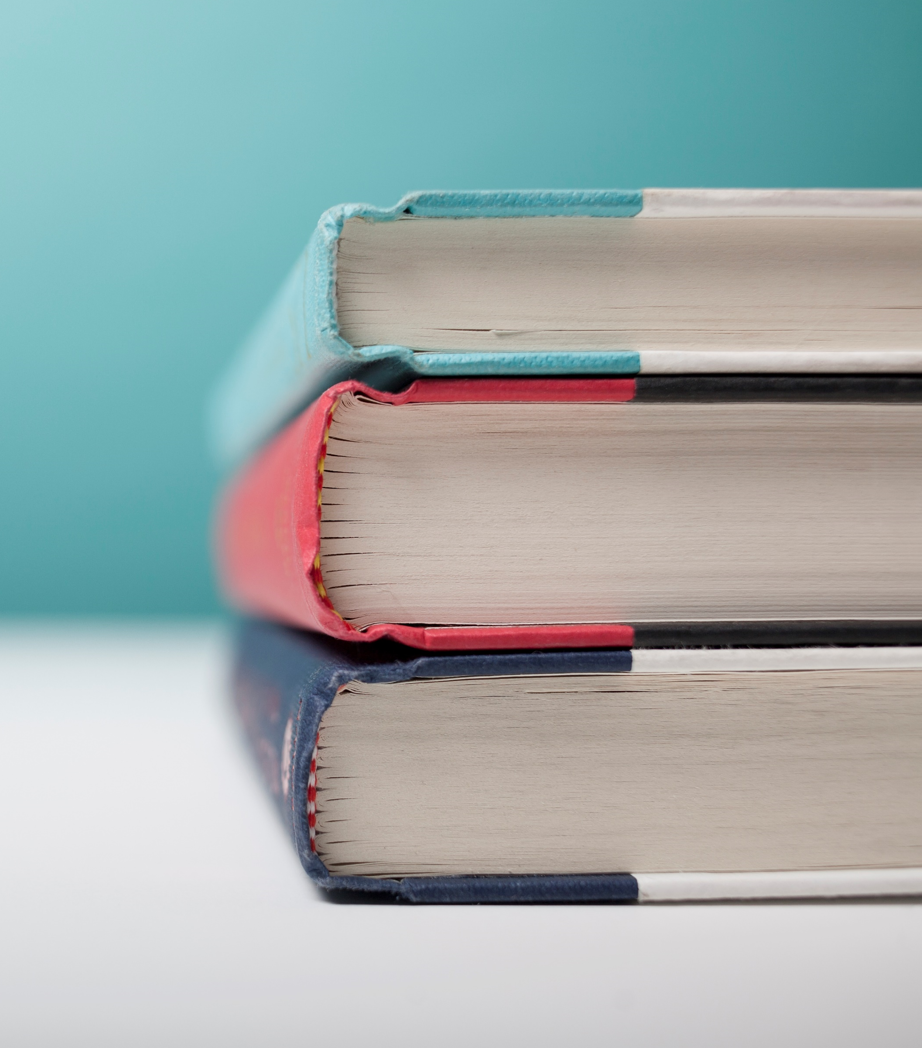 [Przedmiot na sprzedaż][Aby zamienić zdjęcie na własne, po prostu je usuń. Następnie na karcie Wstawianie wybierz pozycję Obraz.]Zadzwoń do [Imię i nazwisko] pod numer:[Telefon] | [Adres e-mail][Lokalizacja]